Муниципальное бюджетное образовательное  учреждение дополнительного образования«Детско-юношеская спортивная школа «Лидер»«Подводящие прыжковые упражнения. Прыжок в длину с места»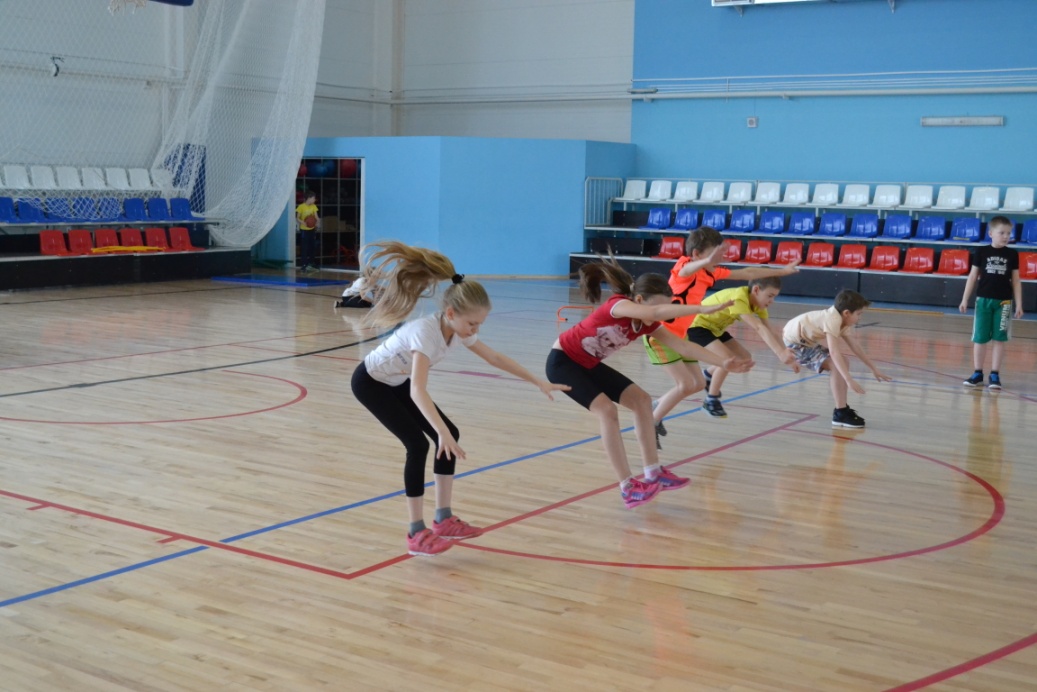 Авторы: Белева А.Б. тренер-преподавательМБОУ ДО «ДЮСШ «ЛидерТрухина В.П. инструктор-методистМБОУ ДО «ДЮСШ «Лидер»Кунгур 2017План-конспект урокаТема: «Подводящие прыжковые упражнения. Прыжок в длину с места»Участники образовательного процесса: учащиеся 2 классЦель: Закрепление техники прыжка в длину с места.Задачи: Образовательные задачи (предметные результаты):Продолжить обучение технике прыжка в длину с места:
Закреплять понятия двигательных действий.Укреплять здоровье обучающихся посредством развития физических качеств, координационных и силовых способностей. Развивающие задачи (метапредметные результаты):Развивать скоростно-силовых качества учащихся;Формировать умения адекватно оценивать собственное поведение и поведение окружающих (коммуникативное УУД).Развивать умения выполнять прыжки на высоком качественном уровне (познавательные УУД). Воспитательные задачи (личностные результаты):Воспитывать интерес к двигательной деятельности через игровой и соревновательный методы.Формировать самостоятельность и личную ответственность за свои поступки, установка на здоровый образ жизни (самоопределение, личностные УУД).Формировать мотивацию учебной деятельности (смыслообразование, личностные УУД). Формировать навыки сотрудничества в разных ситуациях, умение не создавать конфликты и находить выходы из спорных ситуаций. (нравственно-этическая ориентация, личностное УУД).Оборудование: Скакалки (из расчета 1 шт. на 2 учащихся)Малые барьеры (из расчета 1 шт. на 2 учащихся)Подготовленная площадка с квадратами для игры «Крестики»Мат (2 шт.)Тумбы для прыжков в глубину (2 шт.)Карточка для викторины «Прыг-скок вопросы» (1 шт.)Шнуры для игры «Прыжки через ров» (2 шт.)Скамьи (2 шт.)Место проведения: спортивный зал.Продолжительность занятия 45 мин.	Используемая литератураКомплексная программа физического воспитания для учащихся 1-11 классов / В.И. Лях, А.А. Зданевич. – М.: Просвещение, 2010.Тренировка юного спринтера / В.В. Михрикадзе. – М.: Физкультура и спорт, 1999.Бег. Прыжки. Метания. / Вольфганг Ломан. – М.: Физкультура и спорт, 1985.Подвижные и спортивные игры в учебном процессе и во внеурочное время. Методическое пособие / П.А. Киселев, С.Б. Киселева, Е.П. Киселева. – 2-е изд., стереотип. – М.: Планета, 2015. (Учение с увлечением).ПриложениеПрыжки на скакалке                                     Прыжки боком через малый барьер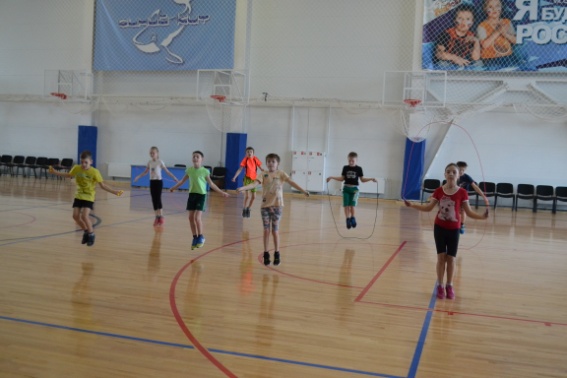 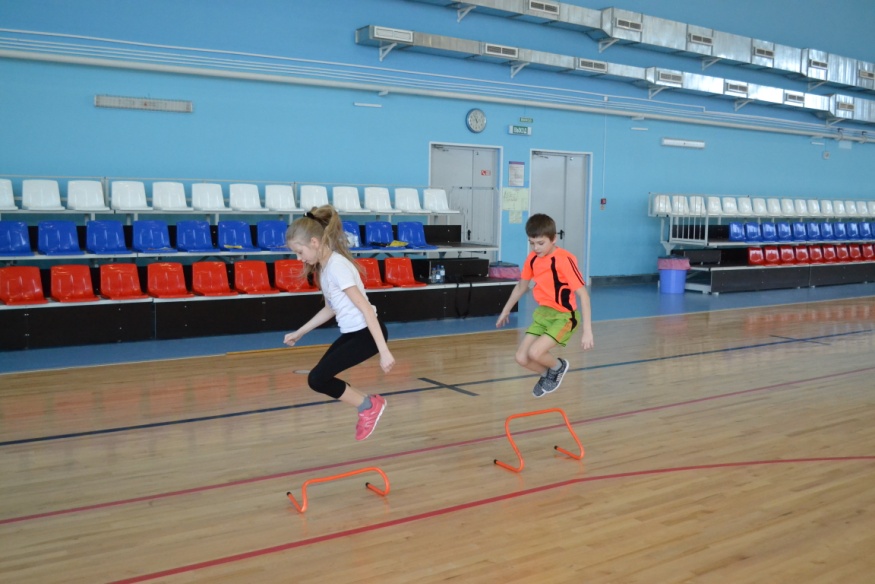 Прыжки вперед через малый барьер                        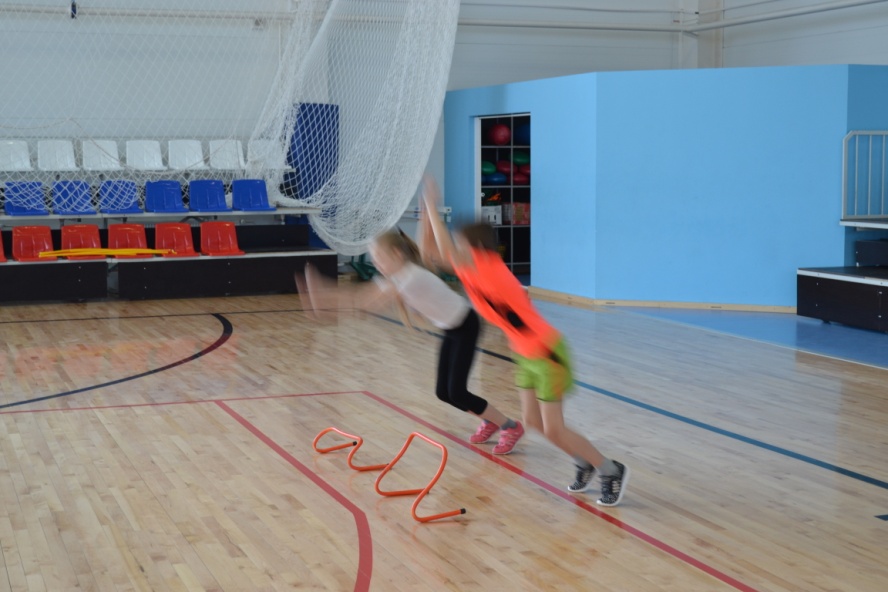  Игра-соревнование «Крестики»                   Прыжки с возвышения, в глубину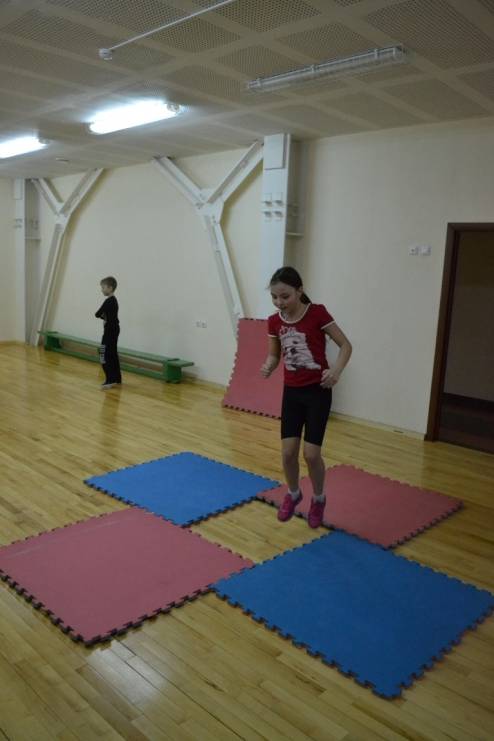 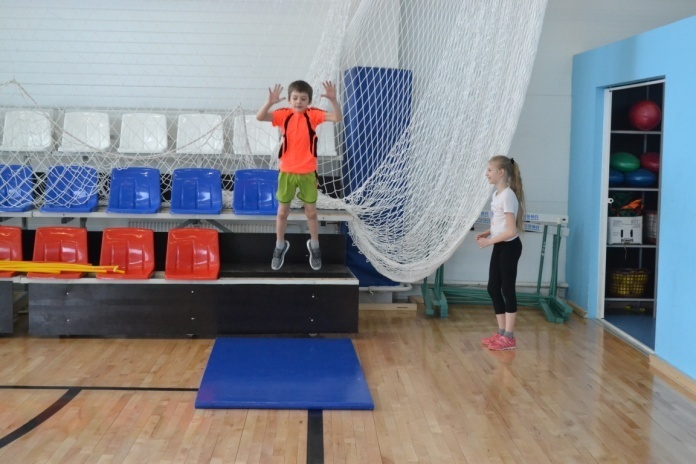 Прыг-скок вопросы«Прыгучее» насекомое (кузнечик);Резвая в беге лошадь чистокровной породы (скакун)И гимнастические снаряды и животные (конь, козел)Вид спорта, к которому относятся прыжки (легкая атлетика, прыжки на батуте, прыжки на лыжах с трамплина и т.д.)Веревочка для прыжков (скакалка)Резиновый шар, который после падения подпрыгивает (мяч)Палка для прыжков в высоту (шест)Состязание верховых лошадей (скачки)Игра «Прыжки через ров»Если хочешь сильным быть, Если хочешь ловким быть,Если хочешь быть здоров,Прыгай с нами через ров.«Ров» обозначен линиями либо веревочками. Ширина «рва» увеличивается. Команды выстраивается перед началом «рва», произносят стих и выполяют прыжок в длину с места, через «ров». Игра может проводится в виде соревнования и использоваться, как контрольный прыжок.Игра «Лягушки и цапля» На противоположных сторонах площадки стоят 2 скамейки, на них располагаются «лягушки», в центре площадки стоит «Цапля» на одной ноге. Ведущий произносит стих: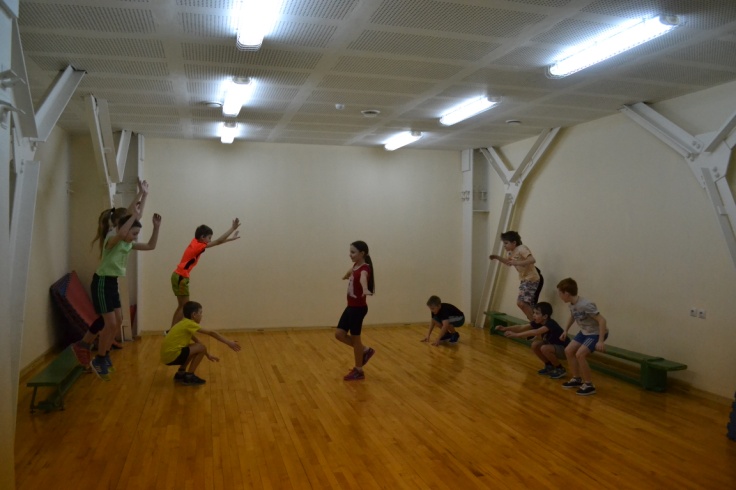 Вдруг с насиженной гнилушки В воду шлепнулись лягушкиЛягушки выполняют прыжок в глубину со скамейки, приземляясь в полный присед и не вставая, произносят слова:Ква-ке-ке, ква-ке-ке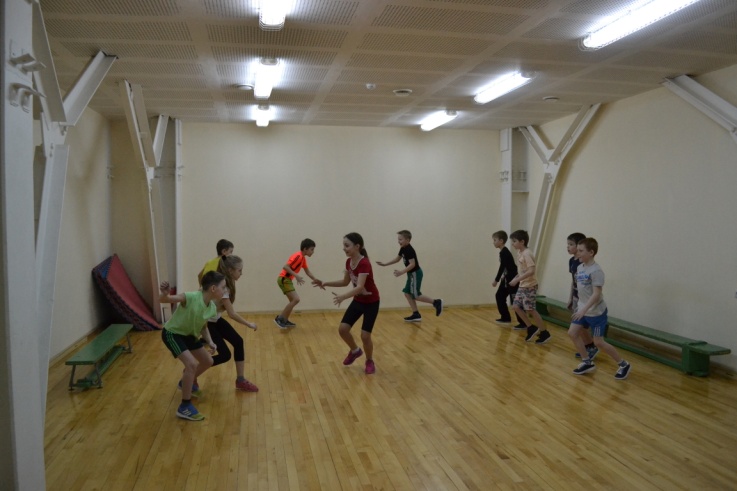 Будет дождик на реке.По команде ведущего «ЦАПЛЯ» лягушки перебегают с одной стороны площадки на другую и запрыгивают на скамейку. Задача «Лягушек» не столкнуться друг с другом и убежать от цапли. Пойманные «Лягушки» выходят из игры. Части занятияДвигательное содержание физкультурного занятияДозировкаОрганизационно-методические указания1236Вводная частьПостроение, сообщение задач урокаУпражнения в ходьбе.- общеразвивающие:На носкахна пятках- Координационные:Спиной вперед с поворотом на 1800 и сменой направленияс изменением движения рук.Медленный бег с заданиями1. С высоким подниманием бедра2. Бег прямыми ногами вперед3. Бег противоходом «змейкой» по ширине зала4. «Галоп боковой» Ходьба. Дыхательные упражнения.Перестроение в две шеренги (команды) по боковым линиям волейбольной площадкиОбщеразвивающие упражнения в движении. 1 упр. И.П. Правая рука вверху. На каждый шаг отведение прямых рук назад2 упр. И.П. руки в стороны,  ноги врозь.1 - Поворот туловища влево, правой рукой касание левой2 – И.П.3 – 4 то же в другую сторону 3 упр. И.П. руки на пояс.Выпады с продвижением вперед4 упр. И.П. руки на пояс, ноги врозь. 1–2 наклон вперед с касанием пола.3-8 ходьба на руках вперед в положение упор лежа 9-16 возвращение в исходное положение.5 упр. Прыжки с продвижением вперед1-4 на правой 5-8 на левой9-16 на двух11 мин.0,5 мин3 мин.2,5 мин.0,5 мин0,5 мин4 мин.Дети построились в одну шеренгу, подровняли носки, выпрямили спины.Дистанция .Руки вверх спина прямаяРуки за голову, спина прямая.Смотреть через левое плечо назад.Поворот прыжком по сигналу На каждый шаг – Руки вперед – вверх – в стороны – вниз.Руки согнуты, спина прямая.Руки согнуты, стопа «на себя», выполняется активный толчок вперед.Добегать до боковой линии зала.По сигналу прыжки приставным шагом правым и левым боком.Расположение навстречу друг другу в шахматном порядке.Встречная смена. Активное движение рук и ног.Упражнение выполняется на местеВстречная смена. Обратить внимание на стопу толчковой ноги.Упражнение выполняется со сменой.Ноги прямыеНоги на местеГолова, спина, ноги образуют прямую линию.Основная часть1. Прыжки на скакалке 2. Упражнения на укрепление мышц брюшного пресса со скакалкой, уголок3. Прыжки боком через малый барьер4. Прыжки вперед через малый барьер5. Игра-соревнование «Крестики»6. Прыжки с возвышения, в глубину7. Прыг-скок вопросы8. Игра «Прыжки через ров»23 мин.4 мин3 х 30 2 мин.2 мин.3 х 10 2 мин.5 раз4 мин.3 мин.(3 раза)3 мин.3 мин.Прыжки выполняются на двух ногах, легко, вращая скакалку вперед.В положении сидя поочередный перенос ног через скакалку, одновременный.Прыжки выполняются на двух ногах, легко, на «высокой стопе»Приземление на всю стопу в полный присед.Прыжки выполняются, не наступая на линии.Прыжки с амортизирующим приземлением выполняются на мат.Вопросы задаются каждой команде поочередноИспользуется как контрольный прыжок.Заключительная частьИгра «Лягушки и цапля» Построение, подведение итогов, релаксация 6 мин.5 мин.1 мин.